Использую мнемотехники для разучивания стихов и рассказывания сказок.
В работе с детьми я использую мнемотаблицы, они развивают зрительную и слуховую память, зрительное и слуховое внимание; воображение. Таблицы помогают ребенку зрительно запоминать тексты стихов и сказок. 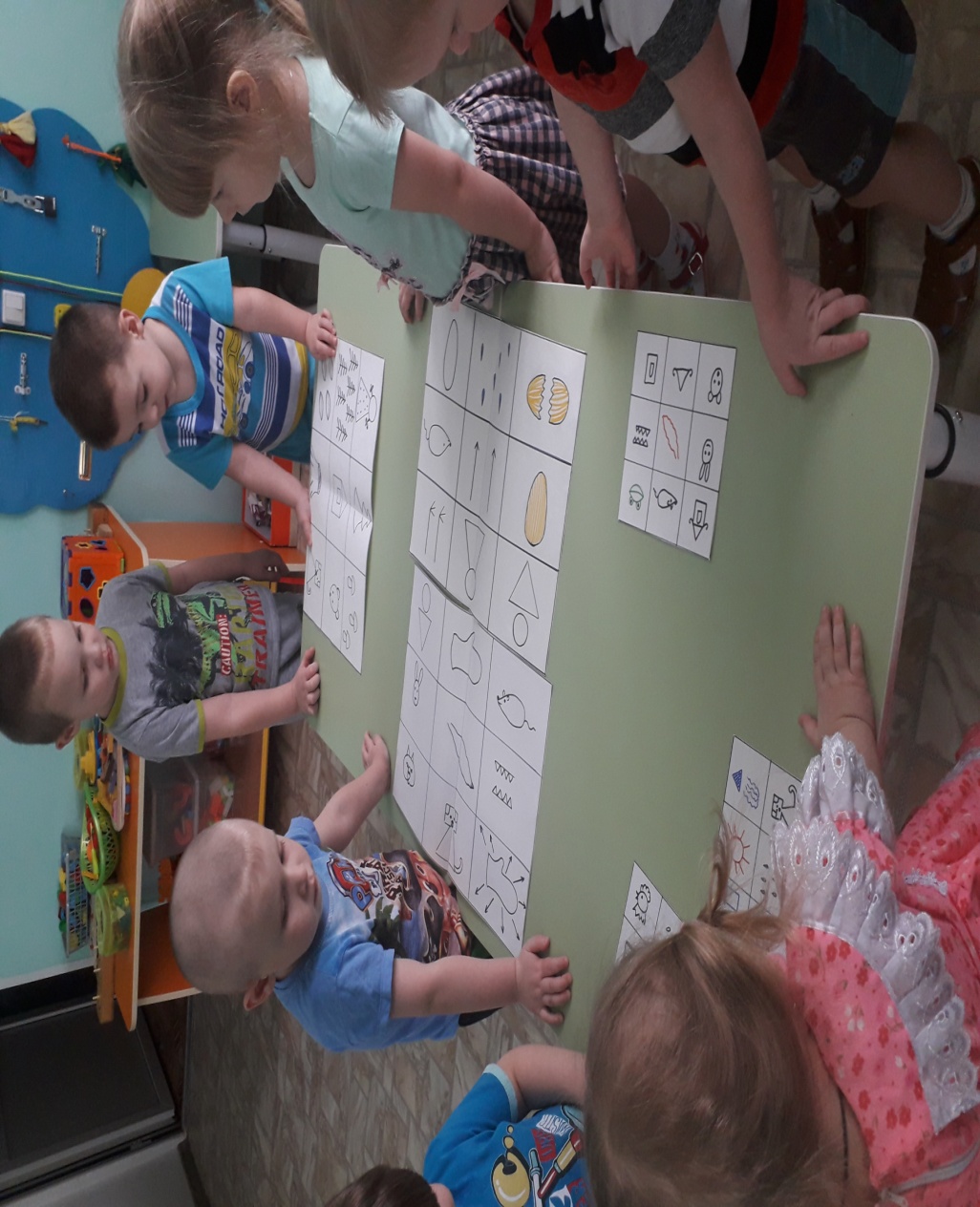 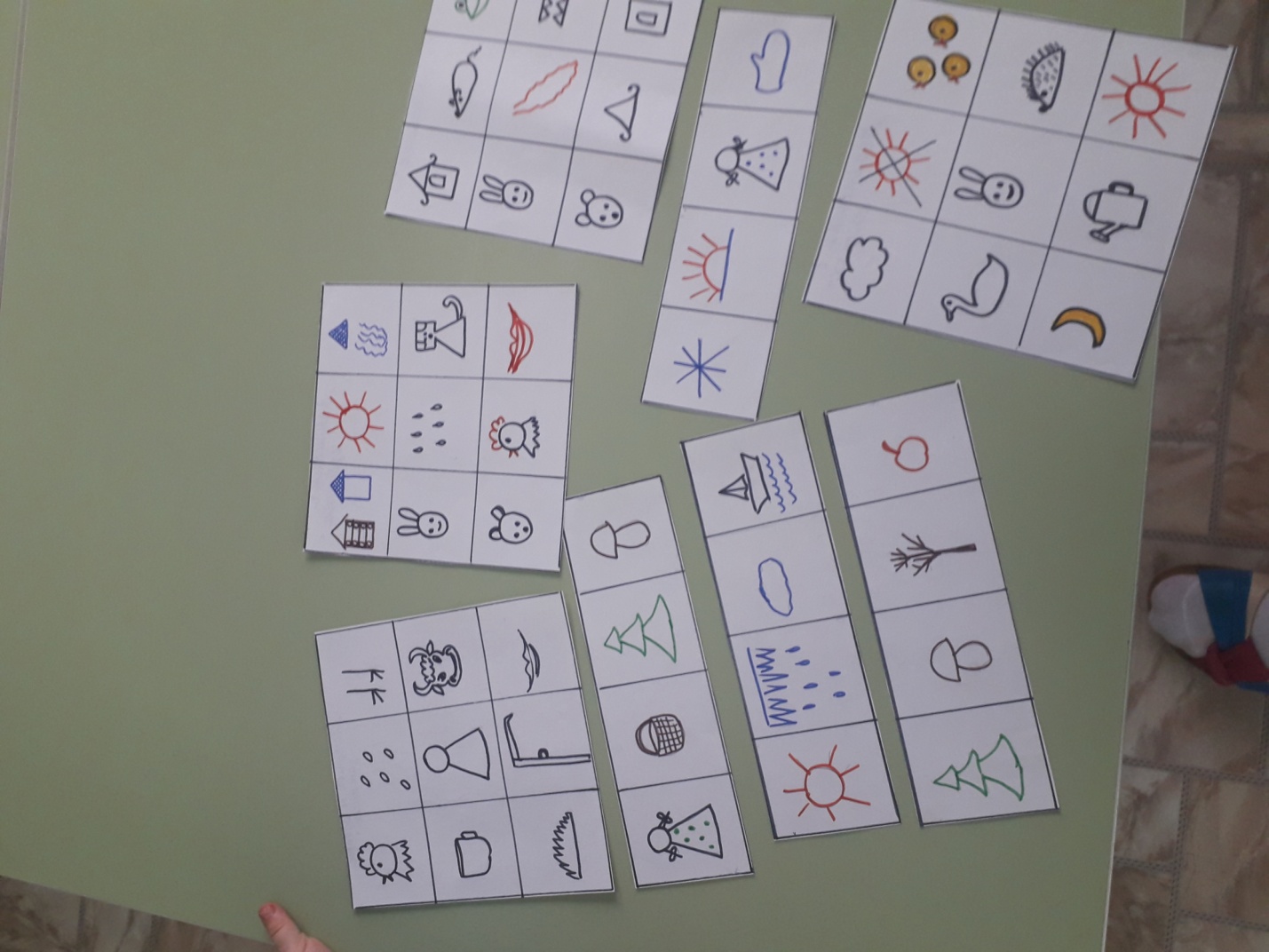 